  1.  Check the alignment equipment instructions and measure the toe-out-on-turns.			LEFT TOOT			RIGHT TOOT			___________			_____________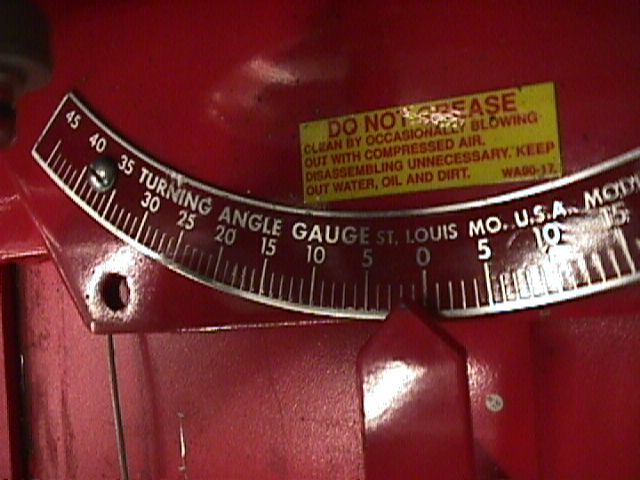   2.  Check service information for the specified toe-out-on-turns     (TOOT).		Specifications = ____________________________  3.  Based on the TOOT readings, what is the needed action?		__________________________________________________________________		__________________________________________________________________  4.  Check steering axis inclination (SAI) and compare to factory specifications.			SAI LEFT			SAI RIGHT			_________			__________			Specification for SAI = ________________________________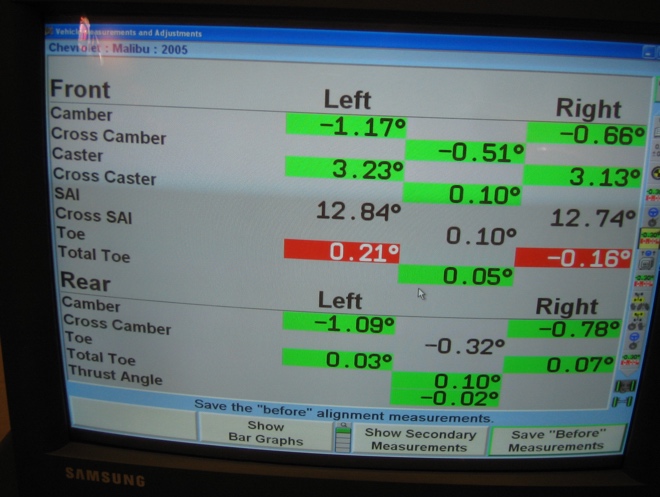   5.  Based on the SAI reading, what is the 	     needed action?		__________________________________		__________________________________		__________________________________